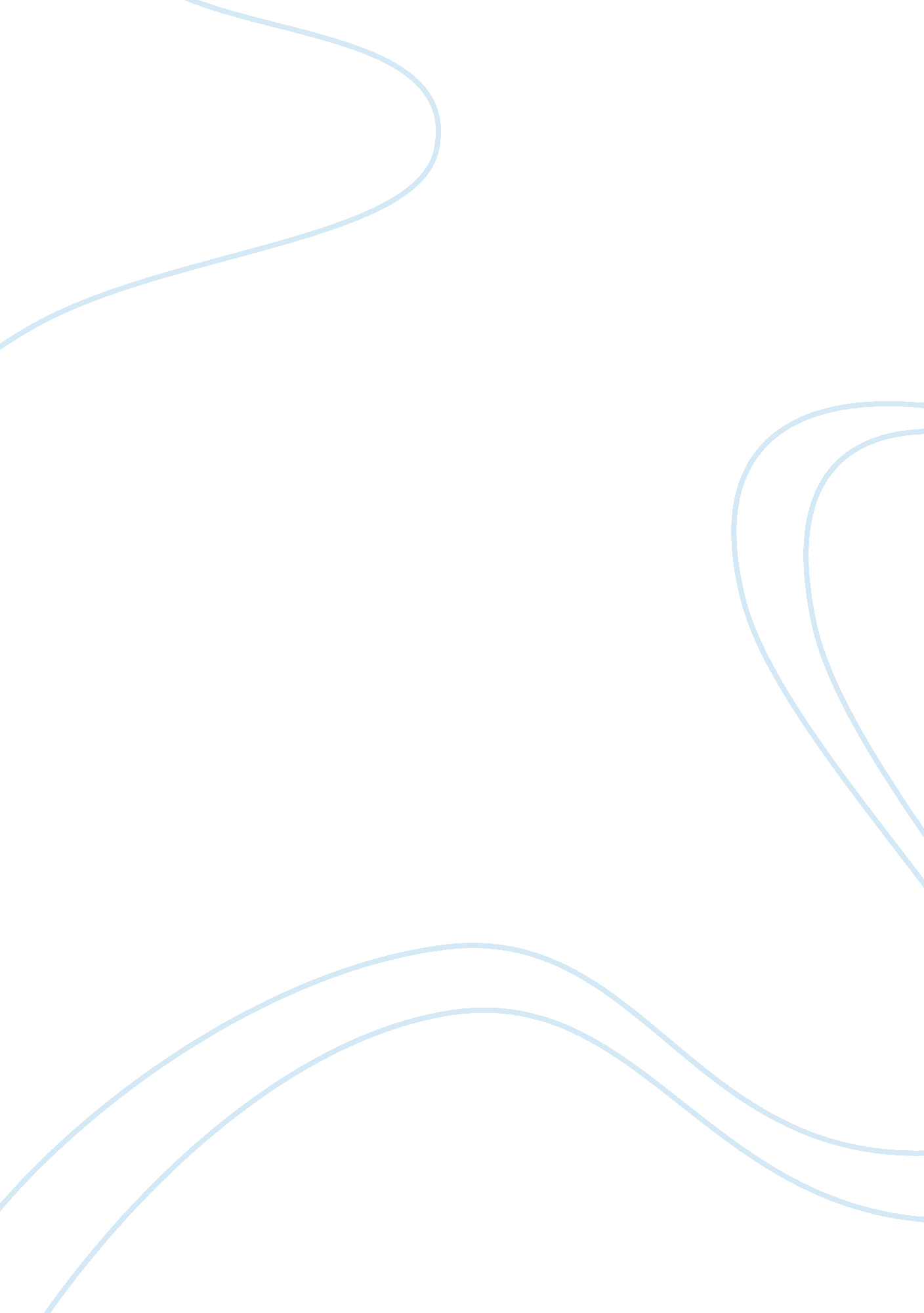 It with full tuition waivers. i’ve hadBusiness, Career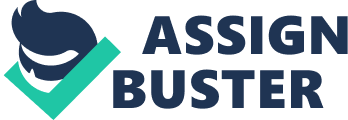 It is my greatest pleasure to recommend Ms. Priyanka Florina Karmokar for admission to your graduate program as she is one of the most remarkable students that I have encountered in my teaching career. I had the contentment of teaching her in Pharmacognosy-I and Pharmaceutical Technology-III courses at the University of Asia Pacific. She impressed me with her ability to be articulate about scientific concepts and texts, her versatile achievements, and her passion for learning and exploring. Ms. Karmokar is a meritorious student, with a lively curiosity, and she always thirsts to learn more about various subjects. Her personality is a combination of both optimism and improvisation; qualities that are rare but very crucial in terms of the learning process. Consequently, she not only finished her Bachelor of Pharmacy with the highest GPA possible, (3. 99 out of 4. 00) but also completed all her undergraduate semesters with full tuition waivers. I’ve had the immense pleasure of seeing Ms. Karmokar make meaningful contributions both in and out of the classroom. What is most impressive about her is the capability to simultaneously work in various clubs and departments, whilst keeping her education as her main priority. During her undergraduate days, as an active member of Pharma Science club and TARKIK-UAP Pharmacy Debate & Quiz Club, she was able to successfully portray her abilities, leadership skill, meticulousness, and knowledge. The club- TARKIK-UAP Pharmacy Debate & Quiz Club was closed for a number of years but her perseverance is what made it possible to reinstitute this club. She then managed to encourage students to become active and work with the teacher again and auspiciously presented us all with a program in 2015, the ‘ Brain Fest 2015’. This club is still running today because of her, and thus many students are getting a platform to organize and participate in different debates and quiz competitions while enrolled in the university. Ms. Karmokar has a genuine passion towards research and a drive to understand how things work. She is the type of student a professor can gladly give his/her laboratory’s responsibilities to. She is incredibly determined and knows how to face the challenges that might come up during her research. I am certain that she will contribute significantly in her field of interest through exhaustive and outstanding research. Considering her background and experience in Pharmaceutical Science, I truly believe that Ms. Karmokar would be a terrific student and a wonderful choice for you to have at your university. I also recommend her for any possible financial assistance in the form of Scholarship/ Research Assistantship/ Teaching Assistantship. 